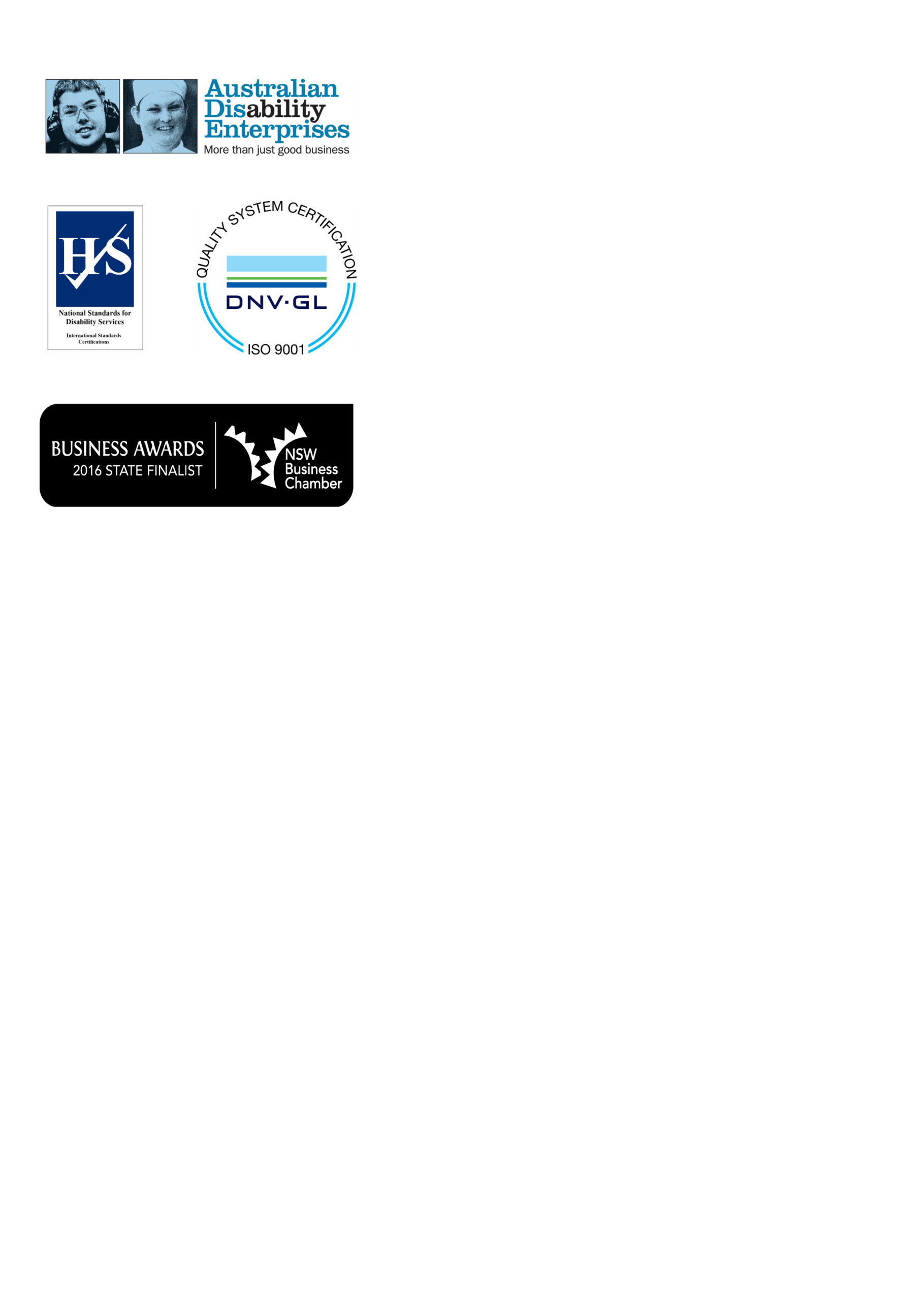 Laundry Assistant Valley Industries has an opportunity for a passionate and dynamic individual to work part-time in the role of Laundry Assistant at our Valley Linen based in Taree.This role will requires the successful applicant to be responsible for duties including operating industrial machines to wash, dry and iron clothes and linens including driver delivery and stock control.  The ideal applicant will be energetic, efficient and enjoy working in a team.  Selection Criteria Essential Is organised and can effectively manage responsibilities and own priorities and assist others.Ability to work in a team environment and with minimal supervision.Presents professionally, as appropriate for the occasion.Satisfactory National Police Check and Working with Children Check.DesirableCertificate III or IV Laundry OperationsCurrent LR NSW Driver’s licenceWhen you work with Valley Industries you know it’s more than a job.  It’s a rewarding career that makes a difference to people’s lives.  Come be part of the team at Valley Industries.To apply for the position please provide your resume and covering letter of at least one A4 page explaining why you are suitable to renee.gilbert@valley-industries.com.au.Applications close 28th September 2018